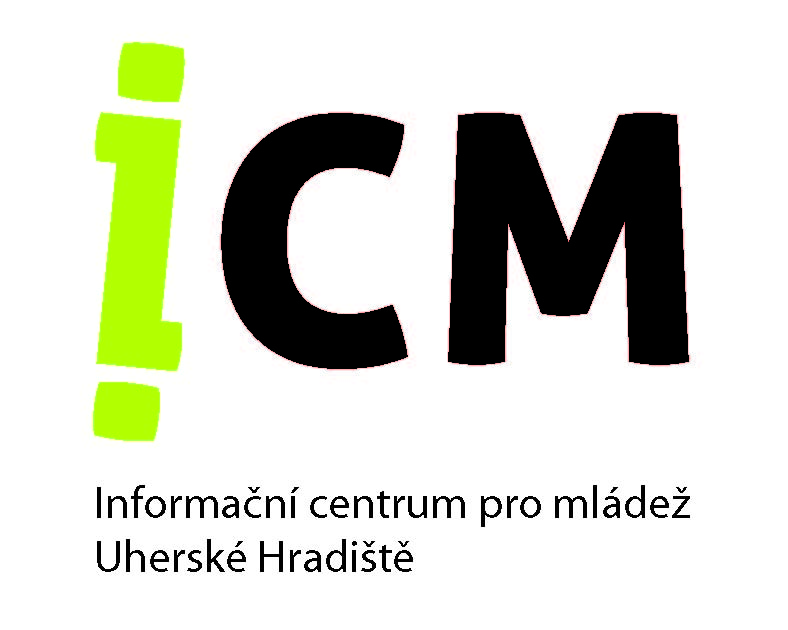 Přihláška na WORKSHOP MALOVÁNÍ MAJOLIKYV tomto kurzu se naučíte základy malování tupeské keramiky (malování do glazury).Jméno a příjmení:...................................................................................Adresa: ....................................................................................................E-Mail:.....................................................................................................Tel.:.......................................................................................................Způsob platby:..........................................................................................-----------------------------------------------------------------------------------------------------------------Datum: sobota 4.11.2017Čas: 9:00 – 15:00 (s přestávkou na oběd)Místo konání: Cafe 21 na Masarykově náměstí 21 v Uherském HradištiCena: 1 500 Kč (včetně veškerého výtvarného materiálu) s nutností uhrazení zálohy ve výši 1 000 Kč*V případě zájmu nebo dotazů nás kontaktujte na tel.: 572 525 526 nebo e-mailem na: icm@icm.uh.cz* Zálohu je možné uhradit nejpozději do pátku 20.10.2017 a to buď osobně v hotovosti v ICM Uherské Hradiště na Masarykově náměstí 21, nebo převodem na účet Regionu Slovácko č.ú.: 155257097/0300 s připojením jména zájemce. Zbylá částka 500 Kč se bude platit na místě konání před zahájením. Případná storna přihlášek ohlaste taktéž nejpozději do pátku 20.10.2017.Srdečně se na Vás těšímeInformační centrum pro mládež   Masarykovo nám. 21   Uherské Hradiště  686 01   tel.: 572 525 526   fax: 572 52 5527   e-mail: icm@icm.uh.czwww.najdicestu.cz